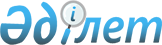 Об утверждении коэффициента зонирования в Сарыагашском районе, учитывающий месторасположение объекта налогообложения в населенном пунктеПостановление акимата Сарыагашского района Туркестанской области от 30 ноября 2021 года № 403. Зарегистрировано в Министерстве юстиции Республики Казахстан 30 ноября 2021 года № 25468
      Примечание ИЗПИ!
      Настоящее постановления вводится в действие с 01.01.2022.
      В соответствии с пунктом 6 статьи 529 Кодекса Республики Казахстан "О налогах и других обязательных платежах в бюджет" (Налоговый кодекс) и Методикой расчета коэффициента зонирования, утвержденной приказом Министра информации и коммуникаций Республики Казахстан от 12 ноября 2018 года № 475 (зарегистрировано в Реестре государственной регистрации нормативных правовых актов за № 17847), акимат Сарыагашского района ПОСТАНОВЛЯЕТ:
      1. Утвердить коэффициент зонирования в Сарыагашском районе, учитывающий месторасположение объекта налогообложения в населенном пункте, согласно приложению к настоящему постановлению.
      2. Государственному учреждению "Отдел экономика и финансов Сарыагашского района" в установленном законодательством Республики Казахстан порядке обеспечить:
      1) государственную регистрацию настоящего постановления в Министерстве юстиции Республики Казахстан;
      2) размещение настоящего постановления на интернет–ресурсе акимата Сарыагашского района.
      3. Контроль за исполнением настоящего постановления возложить на заместителя акима Сарыагашского района Туркестанской области Б.Полатова.
      4. Настоящее постановления вводится в действие с 1 января 2022 года. Коэффициент зонирования в Сарыагашском районе, учитывающий месторасположение объекта налогообложения в населенном пункте 
					© 2012. РГП на ПХВ «Институт законодательства и правовой информации Республики Казахстан» Министерства юстиции Республики Казахстан
				
      Исполняющий обязанности

      акима Сарыагашского района

Н. Талипов
Приложение к постановлению
акимата Сарыагашского района
от 30 ноября 2021 года № 403
№
Месторасположение объекта налогообложения
Коэффициент зонирования
1
город Сарыагаш
2,25
сельский округ Акжар
2
населенный пункт Акжар 
1,9
3
населенный пункт Багыс 
1,8
сельский округ Алимтау
4
населенный пункт Алимтау 
1,6
5
населенный пункт Жайдаккудык 
1,3
6
населенный пункт Коктал 
1,3
7
населенный пункт Таскудык 
1,3
сельский округ Дарбаза
8
населенный пункт 50-разъезд 
1,35
9
населенный пункт 51-разъезд 
1,35
10
населенный пункт Дарбаза 
1,73
11
населенный пункт Ердаут 
1,4
12
населенный пункт Курысай 
1,55
13
населенный пункт Сарысу 
1,65
14
населенный пункт Таскудык 
1,65
сельский округ Дербисек 
15
населенный пункт Дербисек 
1,95
16
населенный пункт Атамекен 
1,78
сельский округ Жарты тобе
17
населенный пункт Бостандык 
2,1
18
населенный пункт Достык 
2,05
19
населенный пункт Курама 
1,95
20
населенный пункт Тонкерис 
1,95
21
населенный пункт Ынтымак 
1,95
сельский округ Жемисти
22
населенный пункт Жемисти 
1,93
23
населенный пункт Тын 
1,90
сельский округ Жибек жолы
24
населенный пункт Диханбаба 
2,0
25
населенный пункт Жанакурылыс 
2,0
26
населенный пункт Жанатурмыс 
2,0
27
населенный пункт Жибек жолы 
2,0
28
населенный пункт Зортобе 
2,0
29
населенный пункт Карабау 
2,0
30
населенный пункт Саркырама 
2,0
31
населенный пункт Сок-Сок 
1,0
сельский округ Жылга
32
населенный пункт 49-разъезд 
1,1
33
населенный пункт Жылга 
1,68
34
населенный пункт Каракалпак 
1,65
35
населенный пункт Кызыласу 
1,55
36
населенный пункт Нурауыл 
1,45
37
населенный пункт Чайхана 
1,65
38
населенный пункт Шенгелды 
1,55
39
населенный пункт Шымырбай 
1,65
сельский округ Кабланбек
40
населенный пункт Акниет 
1,9
41
населенный пункт Жонарык 
1,9
42
населенный пункт Зах 
1,9
43
населенный пункт Кабланбек 
2,05
44
населенный пункт Канагат 
1,9
45
населенный пункт Таскулак 
1,9
46
населенный пункт Тынтобе 
1,9
47
населенный пункт Чичерино 
2,0
48
поселок Коктерек 
2,48
сельский округ Куркелес
49
населенный пункт Акниет 
2,05
50
населенный пункт Алгабас 
1,9
51
населенный пункт Белый дом 
1,75
52
населенный пункт Береке 
1,85
53
населенный пункт Бескудык 
1,15
54
населенный пункт Дархан 
1,9
55
населенный пункт Енкес 
1,9
56
населенный пункт Жанарык 
1,9
57
населенный пункт Жанаталап 
1,85
58
населенный пункт Жылысу 
1,9
59
населенный пункт Келес 
1,9
60
населенный пункт Култума 
1,9
61
населенный пункт Куркелес 
2,05
62
населенный пункт Нурлыжол 
1,9
сельский округ Кызылжар
63
населенный пункт Жаскешу 
1,85
64
населенный пункт Кызылжар 
1,98
сельский округ Тегисшил
65
населенный пункт Мадениет 
1,8
66
населенный пункт Таскескен 
1,8
67
населенный пункт Тегисшил 
1,8